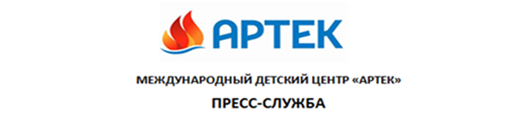 «День равных возможностей» прошел в «Артеке» при поддержке Федерации тенниса России 03 июля 2018 г.30 июня 2018 года в «Артеке» прошел «День равных возможностей» – спортивные соревнования по трем параолимпийским дисциплинам: теннису на колясках, волейболу сидя и футболу для незрячих. Соревнования для артековцев провели юные паралимпийские чемпионы и спортсмены-колясочники. Уникальный инклюзивный проект «Артек» уже третий год подряд реализует совместно с Федерацией тенниса России, а равные возможности в детском центре стали нормой каждого дня.Во Дворце спорта «Артека» собрались 500 ребят, для которых были подготовлены по две площадки для тенниса на колясках, волейбола сидя и футбола для слепых. Все участники соревнований в этот день пересели в коляски и надели повязки на глаза, чтобы на себе прочувствовать, какими слухом и координацией нужно обладать, чтобы играть в слепую или сидя в кресле-коляске. Это было непросто: например, забивать футбольные голы нужно было, ориентируясь лишь на звук мяча с колокольчиком. Открывая праздник, директор «Артека» Алексей Каспржак отметил, что День равных возможностей нужен не только Международному детскому центру – он нужен всей стране: «Первенство России по теннису на колясках, которое проходило в прошлом году на «Артек-Арене», показало, – и это ощутили все вокруг, – насколько термин «ограниченные возможности» некорректен. Потому что возможности тех, кто вышел на корт и продемонстрировал невероятную игру, были значительно выше, чем возможности многих из нас. Мне хотелось бы, чтобы традиция Дня равных возможностей, начатая три года назад в «Артеке», распространялась в разные уголки нашей страны с очень простой логикой: нет людей с ограниченными возможностями, есть понимание ограничения возможностей внутри каждого из нас. И его нужно каждый день преодолевать, тогда в жизни все получится».Напомним, что Федерация тенниса отметила в 2017 году работу с «Артеком» Русским кубком «За популяризацию тенниса в России». Специалисты  Федерации отметили большой наплыв детей в региональные теннисные секции именно после Первенства России по теннису на колясках в «Артеке». Александр Брильянтчиков, руководитель комитета по развитию адаптивного тенниса Федерации тенниса России, выступая на открытии спортивного праздника, заметил, что «Артек» – «это среда, которая стирает все границы между детьми с разными возможностями»: «Еще три года назад мы просто мечтали провести такой праздник для артековцев, а теперь он превратился в хорошую, добрую традицию «Артека». Уверен, он будет продолжаться еще многие-многие годы, сюда будут приезжать новые наши друзья, возвращаться постоянные участники. Государство и «Артек» прилагают огромные усилия, чтобы из года в год в нашей стране отношение общества к людям с ограниченными возможностями здоровья менялось в лучшую сторону. И мы им помогаем в этом».Одна из участниц спортивного праздника в «Артеке» Дарина Иванова из Санкт-Петербурга, занявшая второе место в Первенстве России по теннису на колясках в 2017 году, до сих пор помнит, как дружно ей аплодировала «Артек-Арена». Она уверена: «День равных возможностей помогает обычным ребятам понять, как мы живем, передвигаясь на колясках, как играем в теннис и добиваемся результатов. Они попробовали сегодня управлять коляской, отбивать мячи – многим было сложно. Это обмен ролями – теперь мы помогаем совершенно здоровым ребятам».Пресс-служба «Артека»:в Москве:+7 9168042300,press.artek@primum.ruв Крыму:  +7 978 7340444press@artek.orgАктуальные интернет-ресурсы «Артека»:Фотобанкhttp://artek.org/press-centr/foto-dlya-pressy/Youtube-канал:www.youtube.com/c/artekrussiaSM-аккаунтыvk.com/artekrussiawww.facebook.com/artekrussiawww.instagram.com/artekrussia/